11 февраля 2014 года в рамках месячника оборонно-массовой работы, посвященного Дню защитника отечества для учащихся 1-4 классов прошла спортивная программа «Богатырские потешки». На мероприятии решались такие задачи, как патриотическое и физическое воспитание подрастающего поколения, привитие любви к Родине, пробуждение интереса к традициям своего народа с младших классов, формирование позитивного отношения к здоровому образу жизни.Учащиеся разделялись на команды. Каждая команда представила свое название и девиз. Затем ребята дружно приступили к соревнованиям. 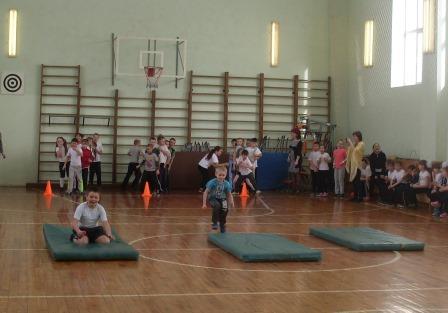 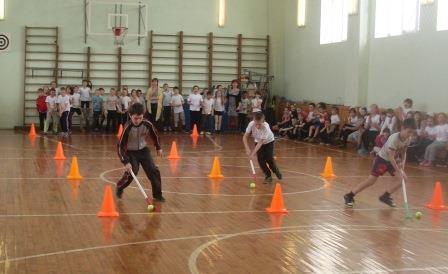 Мероприятие прошло на одном дыхании, всем хотелось победить, болельщики отбили ладони, поддерживая команды, за которые переживали.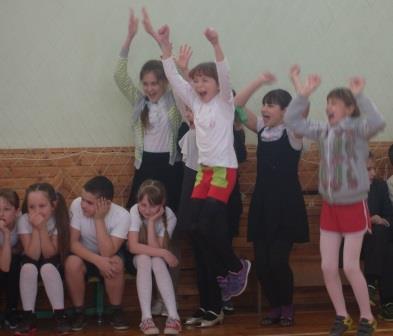 Так же в это день прошел конкурс «Смотр строя и песни» среди учащихся 9-11-х классов. Перед началом конкурса всех учащихся и классных руководителей поприветствовал учитель ОБЖ Табульдин А.Р.  Он поздравил присутствующих юношей с приближающимся праздником День защитника Отечества  и пожелал успеха в предстоящем конкурсе.Каждый класс подошел к подготовке конкурса очень ответственно, ребята не только отрабатывали заранее строевые упражнения, разучивали песню, но и подготовили отличительные атрибуты. В итоге конкурс получился очень торжественным.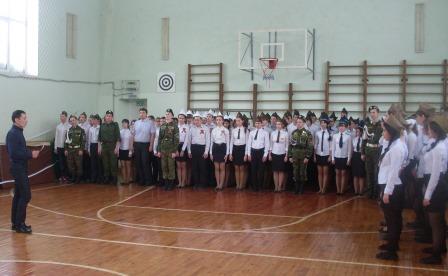 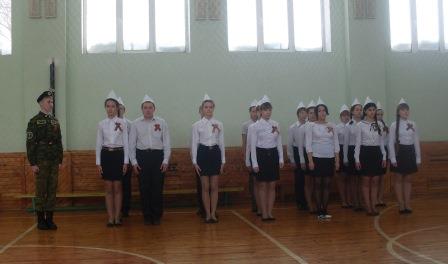 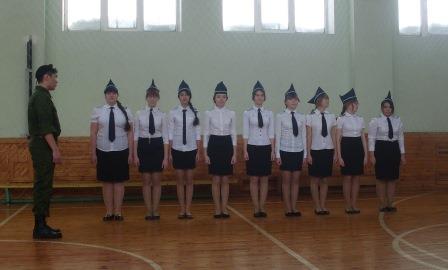 В итоге первое место занял 9а класс, второе – 11а класс, третье – 10б класс.Поздравляем ребят! Так держать!Заместитель директора по ВР: Е.А. Ульянова